        Le GR DRÔME ARDÈCHE  propose:                     VISITE MUSÉE DE LA CHAUSSURE ROMANS SUR ISÈRE Samedi 3 Décembre à 10hAccés piétons uniquement : Rue Bistour 26100 Romans sur Isère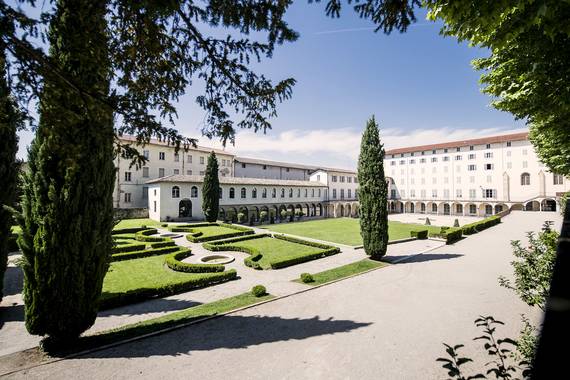 Le musée de la chaussure à Romans nous fait voyager à travers les époquesLe musée de la chaussure de Romans est une invitation au voyage, autour de la terre comme dans le temps. Ce musée nous invite à nous interroger… pourquoi portons nous des chaussures ? Pour des raisons historiques, géographiques, artistiques, esthétiques, techniques, économiques, sociologiques, anthropologiquesPour la dernière sortie de l’année, le GR DRÔME ARDÈCHE vous propose une visite guidée du  MUSÉE DE LA CHAUSSURE à Romans-sur-Isère  le samedi 3 décembre 2022.À la suite de cette visite, nous organiserons notre Assemblée Générale lors d’un déjeuner au restaurant :                                                 LA MERIDIANA ( Spécialités Libanaises, Méditerranéennes)                                                 22, rue Pierre Semard                                                  Romans sur Isère L’ordre du jour de l’AG:-Mot du président sur l’activité du GR en 2022-Bilan financier présenté par la trésorière -Renouvellement du bureau(nouveaux candidats souhaités)-Propositions pour activités 2023-Autres.Dans l’après-midi et pour ceux qui le souhaitent nous ferons une visite libre de la COLLÉGIALE SAINT BARNARD.Cette visite est ouverte à tous, compagnes et compagnons sont les bienvenus.Nous vous donnons donc rendez-vous à  10h devant le musée pour un début de visite à 10h30.Tous les présents devront régler sur place le ticket d’entrée qui est  de 5,50€, le GR prendra en charge le coût de la visite guidée (140€) ainsi que les boissons lors du déjeuner.Les personnes intéressées doivent confirmer leur présence aux deux ou à l’un des deux événements au plus tard le 30 novembre en répondant à ce mail et CC:henrisarkis@hotmail.comAmicalement Henri Sarkis Bernard Geranton 